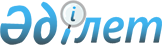 Көксу ауданында үгіттік баспа материалдарын орналастыру үшін орындарды белгілеу және кандидаттарға сайлаушылармен кездесуі үшін үй-жайлар беру туралыАлматы облысы Көксу ауданы әкімдігінің 2015 жылғы 17 наурыздағы № 121 қаулысы. Алматы облысы Әділет департаментінде 2015 жылы 26 наурызда № 3110 болып тіркелді      "Қазақстан Республикасындағы сайлау туралы" 1995 жылғы 28 қыркүйектегі Қазақстан Республикасының Конституциялық заңының 28-бабының 4 және 6-тармақтарына, "Қазақстан Республикасындағы жергілікті мемлекеттік басқару және өзін-өзі басқару туралы" 2001 жылғы 23 қаңтардағы Қазақстан Республикасының Заңының 31-бабының 2-тармағына сәйкес, аудан әкімдігі ҚАУЛЫ ЕТЕДІ:

      1.  Көксу аудандық сайлау комиссиясымен (келісім бойынша) бірлесіп кандидаттар үшін үгіттік баспа материалдарын орналастыру орындары осы қаулының 1-қосымшасына сәйкес белгіленсін.

      2.  Кандидаттардың сайлаушылармен кездесуі үшін шарттық негізде үй-жайлар осы қаулының 2-қосымшасына сәйкес берілсін.

      3.  "Көксу ауданының ішкі саясат бөлімі" мемлекеттік мекемесінің басшысы Кубиева Жанар Әнуарбекқызына осы қаулы әділет органдарында мемлекеттік тіркелгеннен кейін ресми және мерзімді баспа басылымдарында, сондай-ақ Қазақстан Республикасының Үкіметі белгілеген интернет-ресурста және аудан әкімдігінің интернет-ресурсында жариялау жүктелсін. 

      4.  Осы қаулының орындалуын бақылау аудан әкімінің орынбасары Әлия Секерғалиқызы Садықоваға жүктелсін.

      5.  Осы қаулы әділет органдарында мемлекеттік тіркелген күннен бастап күшіне енеді және алғаш ресми жарияланған күнінен кейін күнтізбелік он күн өткен соң қолданысқа енгізіледі.



      Көксу ауданы әкімінің 2015 жылғы 17 наурыздағы "Көксу ауданында үгіттік баспа материалдарын орналастыру үшін орындарды белгілеу және кандидаттарға сайлаушылармен кездесуі үшін үй-жайлар беру туралы" № 121 қаулысына келісім

 Көксу ауданында үгіттік баспа материалдарын орналастыру үшін орындар      1. Айнабұлақ ауылдық округі бойынша: 

      1) Айнабұлақ бекеті, Б. Ағыбаев көшесі, № 20, ауылдық клуб ғимаратының жанындағы стенд. 

      2. Алғабас ауылдық округі бойынша:

      1) Алғабас ауылы, Б. Онғаров көшесі, № 28, мәдениет үйі ғимаратының жанындағы стенд; 

      2) Қызылтоған ауылы, фельдшерлік акушерлік пункт ғимаратының жанындағы стенд.

      3. Балпық ауылдық округі бойынша:

      1) Балпық би ауылы, Балпық би көшесі, № 7, Н. Алдабергенов атындағы орта мектеп ғимаратының жанындағы стенд; 

      2) Балпық би ауылы, Шадрин көшесі, № 6, "Қуаныш" бөбек жай-бала бақшасы ғимаратының жанындағы стенд; 

      3) Балпық би ауылы, Мырзабеков көшесі, № 44, "Жұлдыз" бөбек жай-бала бақшасы ғимаратының жанындағы стенд; 

      4) Балпық би ауылы, Тазабұлақ көшесі, № 39, "Балдаурен" бөбек жай-бала бақшасы ғимаратының жанындағы стенд; 

      5) Балпық би ауылы, Мырзабеков көшесі, № 41, аудандық емхана ғимаратының жанындағы стенд;

      6) Ақшатоған ауылы, Ерденбеков көшесі, № 13, фельдшерлік акушерлік пункт ғимаратының жанындағы стенд. 

      4. Еңбекші ауылдық округі бойынша:

      1) Қаратал ауылы, Набережная көшесі № 54, ауылдық клуб ғимаратының жанындағы стенд; 

      2) Бесқайнар ауылы, Қайнар көшесі, № 16, ауылдық клуб ғимаратының жанындағы стенд; 

      3) Амангелді ауылы, Амангелді атындағы орта мектеп ғимаратының жанындағы стенд;

      4) Кеңарал ауылы, Қырықбаев көшесі, № 31, фельдшерлік акушерлік пункт ғимаратының жанындағы стенд. 

      5. Жарлыөзек ауылдық округі бойынша:

      1) Жарлыөзек ауылы, Идигов көшесі, № 15, ауылдық дәрігерлік амбулаториясы ғимаратының жанындағы стенд; 

      2) Жарлыөзек ауылы, Бейсек көшесі, № 1, "Балдырған" бөбек жай-бала бақшасы ғимаратының жанындағы стенд. 

      6. Қабылиса ауылдық округі бойынша:

      1) Ақтекше ауылы, Егінбаев көшесі, № 30, Қабан Жырау атындағы орта мектеп ғимаратының жанындағы стенд; 

      2) Ақтекше ауылы, Қабылиса көшесі, № 8, фельдшерлік акушерлік пункт ғимаратының жанындағы стенд. 

      7. Лабасы ауылдық округі бойынша:

      1) Мәмбет ауылы, Алпысбаев көшесі, № 7, ауылдық дәрігерлік амбулаториясы ғимаратының жанындағы стенд; 

      2) Мәмбет ауылы, Алпысбаев көшесі, № 7, "Ер-Төстік" бөбек-жай балабақшасы ғимаратының жанындағы стенд; 

      3) Мәмбет ауылы, Мәмбет көшесі, № 5, "Жастар" спорт кешені ғимаратының жанындағы стенд; 

      4) Мәмбет ауылы, Ә. Әділбеков көшесі, № 31, Ж. Егінбаев атындағы орта мектеп ғимаратының жанындағы стенд; 

      5) Енбекшіқазақ ауылы, Омашбеков көшесі, № 5, фельдшерлік акушерлік пункт ғимаратының жанындағы стенд; 

      6) Енбекшіқазақ ауылы, Абданбекова көшесі, № 1, "Еркемай" бөбек жай-бала бақшасы ғимаратының жанындағы стенд; 

      7) Жамбыл ауылы, Жамбыл көшесі № 11, фельдшерлік акушерлік пункт ғимаратының жанындағы стенд; 

      8) Талапты ауылы, Абай көшесі, № 34, мәдениет үйі ғимаратының жанындағы стенд; 

      9) Талапты ауылы, Абай көшесі, № 1, фельдшерлік акушерлік пункт ғимаратының жанындағы стенд; 

      10) Талапты ауылы, Абай көшесі, № 24, "Балбөбек" бөбек жай-бала бақшасы ғимаратының жанындағы стенд. 

      8. Мұқыры ауылдық округі бойынша:

      1) "10 жылдық Қазақстан" ауылы, Сәтбаев көшесі, № 1, ауылдық клуб ғимаратының жанындағы стенд; 

      2) "10 жылдық Қазақстан" ауылы, С. Нұрманбет көшесі, № 5, фельдшерлік акушерлік пункт ғимаратының жанындағы стенд; 

      3) Мұқыры ауылы, Алдабергенов көшесі, № 31, ауылдық дәрігерлік амбулаториясы ғимаратының жанындағы стенд; 

      4) Мұқыры ауылы, Сыдықов көшесі, № 9, мәдениет үйі ғимаратының жанындағы стенд. 

      9. Мұсабек ауылдық округі бойынша:

      1) Жеңіс ауылы, Смайыл көшесі № 12а, фельдшерлік акушерлік пункт ғимаратының жанындағы стенд; 

      2) Мұсабек ауылы, Әлібаев көшесі, № 1а, фельдшерлік акушерлік пункт ғимаратының жанындағы стенд. 

      10. Мұқаншы ауылдық округі бойынша:

      1) Жетыжал ауылы, Кәкенов көшесі, № 27, мәдениет үйі ғимаратының 

      жанындағы стенд; 

      2) Көксу бекеті, политехникалық колледж ғимаратының жанындағы стенд;

      3) Мұқаншы ауылы, Сейфуллин көшесі, № 17, "Қарлығаш" демалыс сауықтыру лагері ғимаратының жанындағы стенд; 

      4) "Қазақстанның 50 жылдығы" ауылы, Жапсарбаев көшесі, № 58, ауылдық дәрігерлік амбулаториясы ғимаратының жанындағы стенд. 

 Көксу ауданында сайлаушылармен кездесуі үшін шарт негізінде кандидаттарға берілетін үй-жайлар      1. Айнабұлақ ауылдық округі бойынша: 

      1) Айнабұлақ бекеті, Б. Ағыбаев көшесі, № 20, ауылдық клубтың залы. 

      2. Алғабас ауылдық округі бойынша:

      1) Алғабас ауылы, Б. Онғаров көшесі, № 28, мәдениет үйінің акті залы; 

      2) Қызылтоған ауылы, фельдшерлік акушерлік пункт.

      3. Балпық ауылдық округі бойынша:

      1) Балпық би ауылы, Балпық би көшесі, № 7, Н. Алдабергенов атындағы орта мектептің акті залы; 

      2) Балпық би ауылы, Шадрин көшесі, № 6, "Қуаныш" бөбек жай-бала бақшасының акті залы; 

      3) Балпық би ауылы, Мырзабеков көшесі, № 44, "Жұлдыз" бөбек жай-бала бақшасының акті залы; 

      4) Балпық би ауылы, Тазабұлақ көшесі, № 39, "Балдаурен" бөбек жай-бала бақшасының акті залы; 

      5) Балпық би ауылы, Мырзабеков көшесі, № 41, аудандық емхананың акті залы; 

      6) Ақшатоған ауылы, Ерденбеков көшесі, № 13, фельдшерлік акушерлік пункт. 

      4. Еңбекші ауылдық округі бойынша:

      1) Қаратал ауылы, Набережная көшесі, № 54, ауылдық клубтың залы; 

      2) Бесқайнар ауылы, Қайнар көшесі, № 16, ауылдық клубтың залы; 

      3) Амангелді ауылы, Амангелді атындағы орта мектептің акті залы;

      4) Кеңерал ауылы, Қырықбаев көшесі, № 31, фельдшерлік акушерлік пункт. 

      5. Жарлыөзек ауылдық округі бойынша:

      1) Жарлыөзек ауылы, Идигов көшесі, № 15, ауылдық дәрігерлік амбулаториясы; 

      2) Жарлыөзек ауылы, Бейсек көшесі, № 1, "Балдырған" бөбек жай-бала бақшасының акті залы. 

      6. Қабылиса ауылдық округі бойынша:

      1) Ақтекше ауылы, Егінбаев көшесі, № 30, Қабан Жырау атындағы орта мектептің акті залы; 

      2) Ақтекше ауылы, Қаблиса көшесі, № 8, фельдшерлік акушерлік пункт. 

      7. Лабасы ауылдық округі бойынша:

      1) Мәмбет ауылы, Алпысбаев көшесі, № 7, ауылдық дәрігерлік амбулаториясы; 

      2) Мәмбет ауылы, Алпысбаев көшесі, № 7, "Ер-Төстік" бөбек жай-бала бақшасының акті залы; 

      3) Мәмбет ауылы, Мәмбет көшесі, № 5, "Жастар" спорт кешенінің залы;

      4) Мәмбет ауылы, Ә. Әділбеков көшесі, № 31, Ж.Егінбаев атындағы орта мектептің акті залы; 

      5) Енбекшіқазақ ауылы, Омашбеков көшесі, № 5, фельдшерлік акушерлік пункт; 

      6) Енбекшіқазақ ауылы, Абданбекова көшесі, № 1, "Еркемай" бөбек жай-бала бақшасының акті залы; 

      7) Жамбыл ауылы, Жамбыл көшесі, № 11, фельдшерлік акушерлік пункт; 

      8) Талапты ауылы, Абай көшесі, № 34, мәдениет үйінің акті залы; 

      9) Талапты ауылы, Абай көшесі, № 1, фельдшерлік акушерлік пункт; 

      10) Талапты ауылы, Абай көшесі, № 24, "Балбөбек" бөбек жай-бала бақшасының акті залы. 

      8. Мұқыры ауылдық округі бойынша:

      1) "10 жылдық Қазақстан ауылы", Сәтбаев көшесі, № 1, ауылдық клубтың залы; 

      2) "10 жылдық Қазақстан ауылы", С. Нұрманбет көшесі, № 5, фельдшерлік акушерлік пункт; 

      3) Мұқыры ауылы, Алдабергенов көшесі, № 31, ауылдық дәрігерлік амбулаториясы; 

      4) Мұқыры ауылы, Сыдықов көшесі, № 9, мәдениет үйінің акті залы. 

      9. Мұсабек ауылдық округі бойынша:

      1) Жеңіс ауылы, Смайыл көшесі, № 12а, фельдшерлік акушерлік пункт; 

      2) Мұсабек ауылы, Әлібаев көшесі, № 1а, фельдшерлік акушерлік пункт. 

      10. Мұқаншы ауылдық округі бойынша:

      1) Жетыжал ауылы, Кәкенов көшесі, № 27, мәдениет үйінің акті залы; 

      2) Көксу бекеті, политехникалық кәсіптік колледжінің акті залы;

      3) Мұқаншы ауылы, Сейфуллин көшесі, № 17, "Қарлығаш" демалыс сауықтыру лагерінің акті залы; 

      4) "Қазақстанның 50 жылдығы" ауылы, Жапсарбаев көшесі, № 58, ауылдық дәрігерлік амбулаториясы. 


					© 2012. Қазақстан Республикасы Әділет министрлігінің «Қазақстан Республикасының Заңнама және құқықтық ақпарат институты» ШЖҚ РМК
				
      Аудан әкімі

Ғ. Тоқпейісов

      "КЕЛІСІЛДІ"

      Көксу аудандық сайлау

      комиссиясының төрағасы

Ағыбаев Ғани Бартайұлы
Көксу ауданы әкімдігінің 2015 жылғы 17 наурыздағы "Көксу ауданында үгіттік баспа материалдарын орналастыру үшін орындарды белгілеу және кандидаттарға сайлаушылармен кездесуі үшін үй-жайлар беру туралы" № 121 қаулысына 1-қосымшаКөксу ауданы әкімдігінің 2015 жылғы 17 наурыздағы "Көксу ауданында үгіттік баспа материалдарын орналастыру үшін орындарды белгілеу және кандидаттарға сайлаушылармен кездесуі үшін үй-жайлар беру туралы" № 121 қаулысына 2-қосымша